South Devon & Torbay Table Tennis League – Handicap Cups					Report / Photos: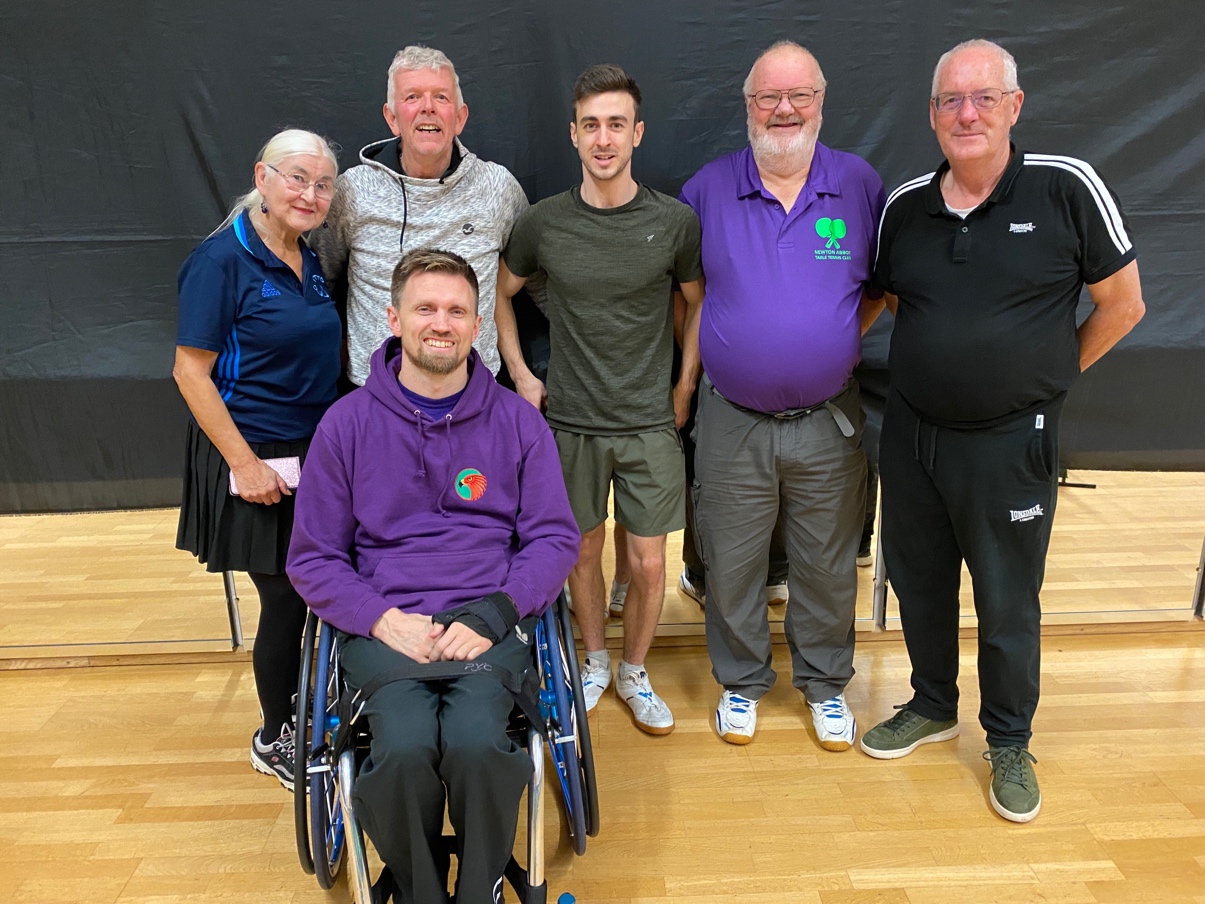 Home TeamNA HAWKS                          H’CapAway Team     TORRE GLADIATORS.        H’CapAPETE SERCOMBE32XANN MORRIS43BANDY GUY35YLEWIS LAVERY38CDOUG MORGAN29ZCHRIS SUTTON52Order of PlayHome PlayerAway PlayerGame 1Game 2Game 3Game 4Total ScoresHome            AwayTotal ScoresHome            AwayCumulative Home ScoreCumulativeAway ScoreA v X(AC v XY)PETEvANN +36-1113-1111-711-93131B v Y(BC v XZ)ANDYvLEWIS +111-58-1111-611-53162C v Z(AB v XY)DOUGvCHRIS +611-95-1112-1011-83193B v X(AC v ZY)ANDYvANN +211-813-1111-78-1131124A v Z(AB v ZX)PETE vCHRIS +511-811-711-611-640164C v Y(BC v YX)DOUGvLEWIS +311-91-1111-98-1122186B v Z(AB v YZ)ANDYvCHRIS +511-511-811-611-740226C v X(AC v XZ)DOUGvANN +48-1111-94-117-1113239A v Y(BC v YZ)PETEvLEWIS +23-116-117-117-11042313